Publicado en  el 21/02/2017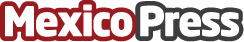 SAGARPA quiere destinar más de 90 millones de pesos en MichoacánLa Secretaría pretende aumentar la inversión que realizó durante del año 2016 en la zonaDatos de contacto:Nota de prensa publicada en: https://www.mexicopress.com.mx/sagarpa-quiere-destinar-mas-de-90-millones-de Categorías: Nacional Telecomunicaciones Industria Alimentaria Michoacán de Ocampo http://www.mexicopress.com.mx